Внеурочное занятие в рамках лицейского чемпионата JUNIORSKILLS «Лабораторный химический анализ»7, 8 классВедущая идея занятия: Формирование и развитие ключевых компетентностей: информационной, коммуникативной, компетентности решения проблем, использование имеющихся знаний и умений в новой ситуацииЦель занятия: Обучающие: создание условий для решения учебных проблем. Развивающие: формирование системных знаний. Воспитывающие: воспитывать уверенность в себе при работе в группе. Задачи: Создать проблемную ситуацию на занятии как необходимое условие для развития логического мышления учащихся методом сравнения, анализа и обобщения. Актуализировать имеющие знания по теме. На основе межпредметных связей по химии, биологии и экологии познакомить учащихся со свойствами и составом минеральной воды. Развивать мотивацию изучения предмета при обращении к жизненному опыту учеников и раскрытии практического значения материала.Учащиеся работают в группах по 2 человекаПервый тур. Теоретический. Задачи (учащиеся 7 класса решают только задачи 1 и 3)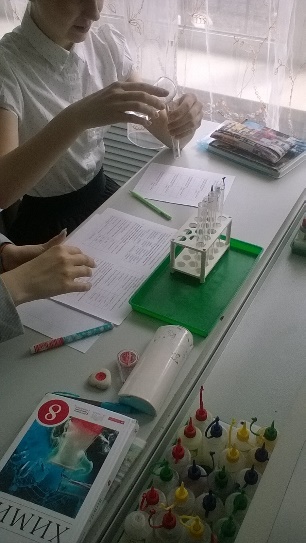 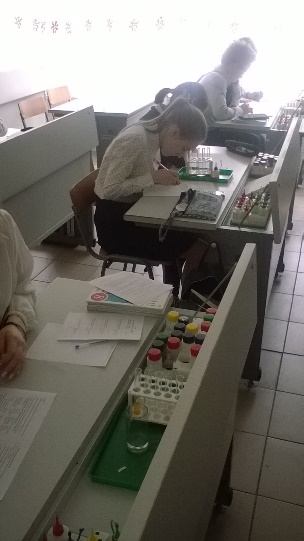 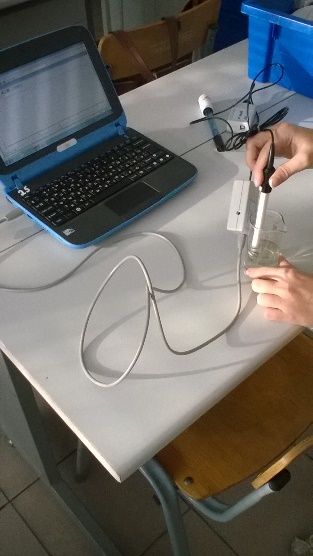 Задача 1 Имеется 200 г 25% раствора уксусной кислоты (CH3 -COOH). Сколько нужно взять воды, чтобы из этого раствора приготовить раствор 5% уксусной кислоты? (3 балла)Задача 2Нам нужно обезвредить кислую среду. Вы случайно разлили 200 г соляной кислоты (HCl), а под руками оказалась стиральная сода (Na2CO3) (или второе её название - кальцинированная сода). Так вот: сколько нужно взять стиральной соды, чтобы обезвредить 200 г соляной кислоты? (5 балловЗадача 3Рассчитайте массовую долю всех элементов в составе вещества – CaSO4·2Н2О- гипс. (3 балла)Второй тур. Практический. Анализ минеральной воды по предложенной методике(14 баллов за проведение анализа и правильное оформление)Используя таблицы «Изменение окраски индикатора в разных средах и рН среды», определите с помощью индикатора метилоранж среду и рН минеральной водыСреда кислая – рН < 7Среда нейтральная рН = 7Среда щелочная рН >7Определение сульфат-ионов. К 1 мл исследуемой воды приливают 1 каплю раствора BaCl2.Примечание: в присутствии сульфат-иона выпадает осадок белого цвета или появляется помутнение.Определение хлорид-ионовК 1 мл исследуемой воды приливают 1 каплю раствора азотнокислого серебра,Примечание: появление осадка или помутнения указывает на наличие анионов хлора.Определение катионов железа 2+К 1 мл исследуемой воды прибавляют 1 каплю красной кровяной соли (K3[Fe(CN)6]).Примечание: в присутствии ионов двухвалентного железа появляется сине-зеленое окрашивание.Определение гидрокарбонат-ионов. К 1 мл исследуемой воды добавляют 2-3 капли соляной кислоты. Примечание: появление пузырьков газа указывает на наличие гидрокарбонат-ионовОпределение водородного показателяОпределить значение водородного показателя в образцах соковой продукции с помощью pH-датчика цифровой лаборатории «Научные развлечения».Определение электропроводности Определить значение электропроводности с помощью датчика цифровой лаборатории «Научные развлечения».ОтчетКоманда _____________________________________Определение среды и рНОпределение сульфат-ионовОпределение хлорид-ионовОпределение ионов железа (2+)Определение гидрокарбонат-ионовОпределение рН с помощью датчикаОпределение электропроводностиКритерии оценивания соблюдения техники безопасности – 8 балловПо результатам выполнения заданий были выявлены победители, которые приняли участие во втором туре на базе предприятия, где в заводской лаборатории проводили определение массовой концентрации гидроксида натрия  в растворе титриметрическим методом.индикаторКислая средаНейтральная средаЩелочная средаметилоранжкрасныйоранжевыйжелтыйфенолфталеинБесцветныйбесцветныймалиновыйУниверсальный красныйжелтыйСиний (зеленый)Лакмус красныйфиолетовыйсинийПрозрачность раствора Содержание SO42-, мг/л Слабое помутнение, проявляющаяся через несколько минут 1,0 - 10,0 Слабое помутнение, появляющаяся сразу 10,1 - 100,0 Сильная помутнение100,1 -500,0 Большой осадок, быстро оседающий на дно пробирки более 500,0 Прозрачность раствора Содержание Cl-, мг/л Слабое помутнение1,0 - 10,0 Сильное помутнение 10,1 - 50,0 Хлопья осаждаются не сразу 50,1 -100,0 Белый объемистый осадок более 100,0 Цвет раствора Содержание Fe2+, мг/л Сине-зеленый 6,0 - 10,0 Синий 10,1 - 15,0 Темно-синий 15,1 -30,0 Цвет индикатораСреда рНОписание наблюденийВывод о наличие ионовОписание наблюденийВывод о наличие ионовОписание наблюденийВывод о наличие ионовОписание наблюденийВывод о наличие ионовЗначение рНВывод о средеЗначение электропроводностиВывод Макс баллСоблюдены правила использования головного убора - волосы убраны полностью1Во время выполнения задания участник не разбил посуду 1Во время выполнения задания участник не допустил розлива реактивов1После выполнения задания посуда вымыта 1Рабочее место в порядке1Использованная бумагу, ветошь, мусор убраны в специально предназначенное место1Нет обратного слива реактивов1После выполнения задания вымыты руки1итого